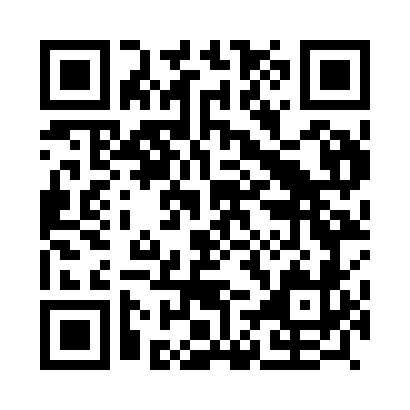 Prayer times for Lijo, PortugalSat 1 Jun 2024 - Sun 30 Jun 2024High Latitude Method: Angle Based RulePrayer Calculation Method: Muslim World LeagueAsar Calculation Method: HanafiPrayer times provided by https://www.salahtimes.comDateDayFajrSunriseDhuhrAsrMaghribIsha1Sat3:536:001:316:459:0311:012Sun3:525:591:316:469:0411:023Mon3:515:591:326:469:0411:034Tue3:505:591:326:479:0511:055Wed3:495:581:326:479:0611:066Thu3:485:581:326:479:0611:077Fri3:485:581:326:489:0711:088Sat3:475:581:326:489:0711:089Sun3:465:571:336:499:0811:0910Mon3:465:571:336:499:0911:1011Tue3:465:571:336:499:0911:1112Wed3:455:571:336:509:1011:1213Thu3:455:571:336:509:1011:1214Fri3:455:571:346:509:1011:1315Sat3:445:571:346:519:1111:1316Sun3:445:571:346:519:1111:1417Mon3:445:571:346:519:1211:1418Tue3:445:571:356:519:1211:1519Wed3:445:571:356:529:1211:1520Thu3:445:581:356:529:1211:1521Fri3:455:581:356:529:1311:1622Sat3:455:581:356:529:1311:1623Sun3:455:581:366:539:1311:1624Mon3:465:591:366:539:1311:1625Tue3:465:591:366:539:1311:1626Wed3:475:591:366:539:1311:1627Thu3:476:001:366:539:1311:1528Fri3:486:001:376:539:1311:1529Sat3:496:011:376:539:1311:1530Sun3:496:011:376:539:1311:15